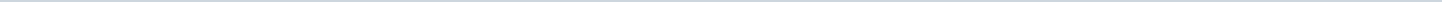 Index (1 onderwerp)1 2023-029 RIB Voortgangsrapportage Vastenavondkamp 20222023-029 RIB Voortgangsrapportage Vastenavondkamp 2022MetadataDocumenten (2)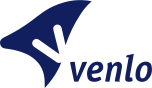 Gemeente VenloAangemaakt op:Gemeente Venlo29-03-2024 09:55RaadsinformatiebrievenPeriode: 2024Laatst gewijzigd13-03-2023 13:36ZichtbaarheidOpenbaarStatus-#Naam van documentPub. datumInfo1.029 RIB Bijlage 1 Voortgangsrapportage Vastenavondkamp 202213-03-2023PDF,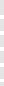 1,06 MB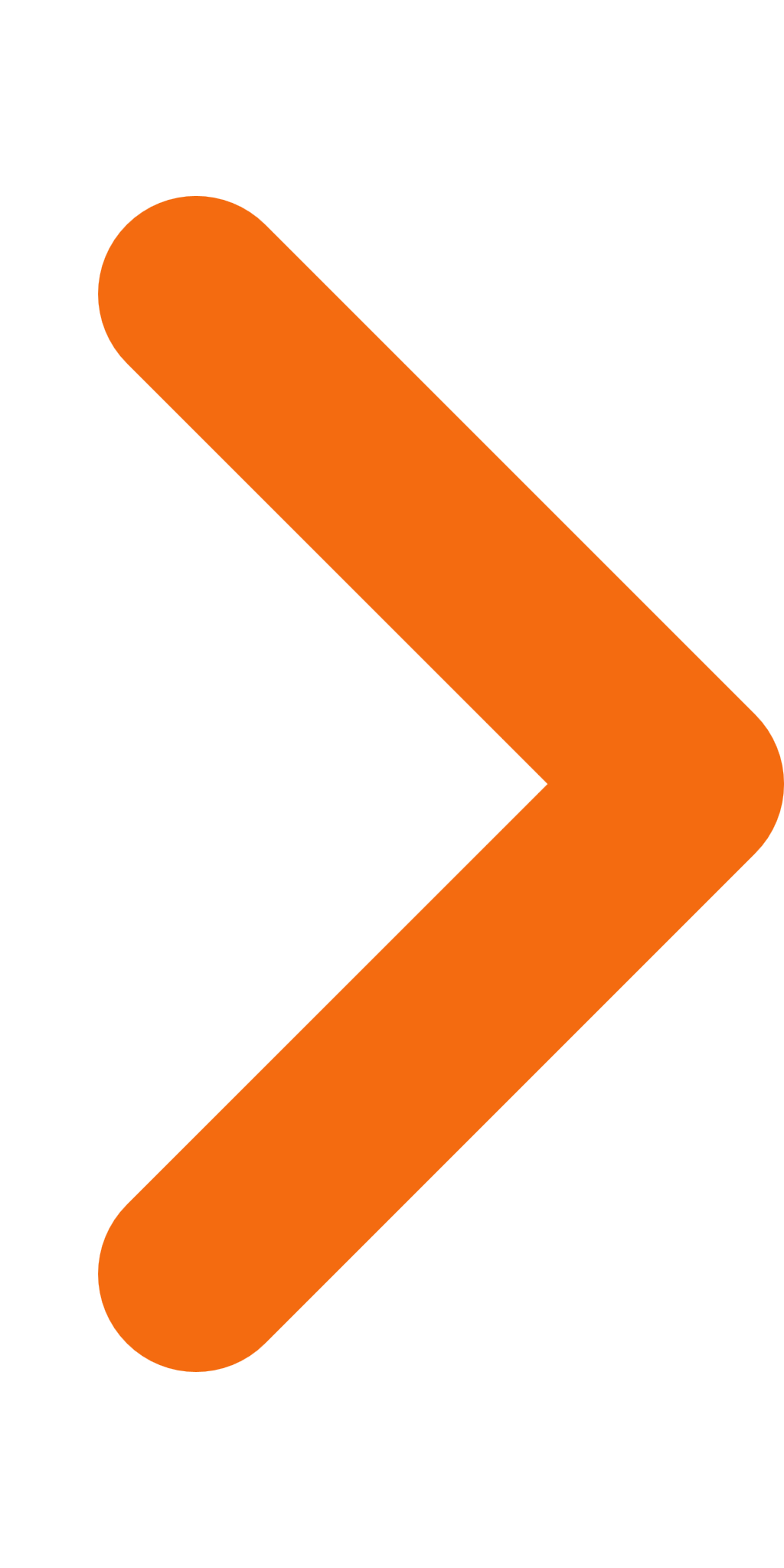 2.2023-029 RIB Voortgangsrapportage Vastenavondkamp 202213-03-2023PDF,133,08 KB